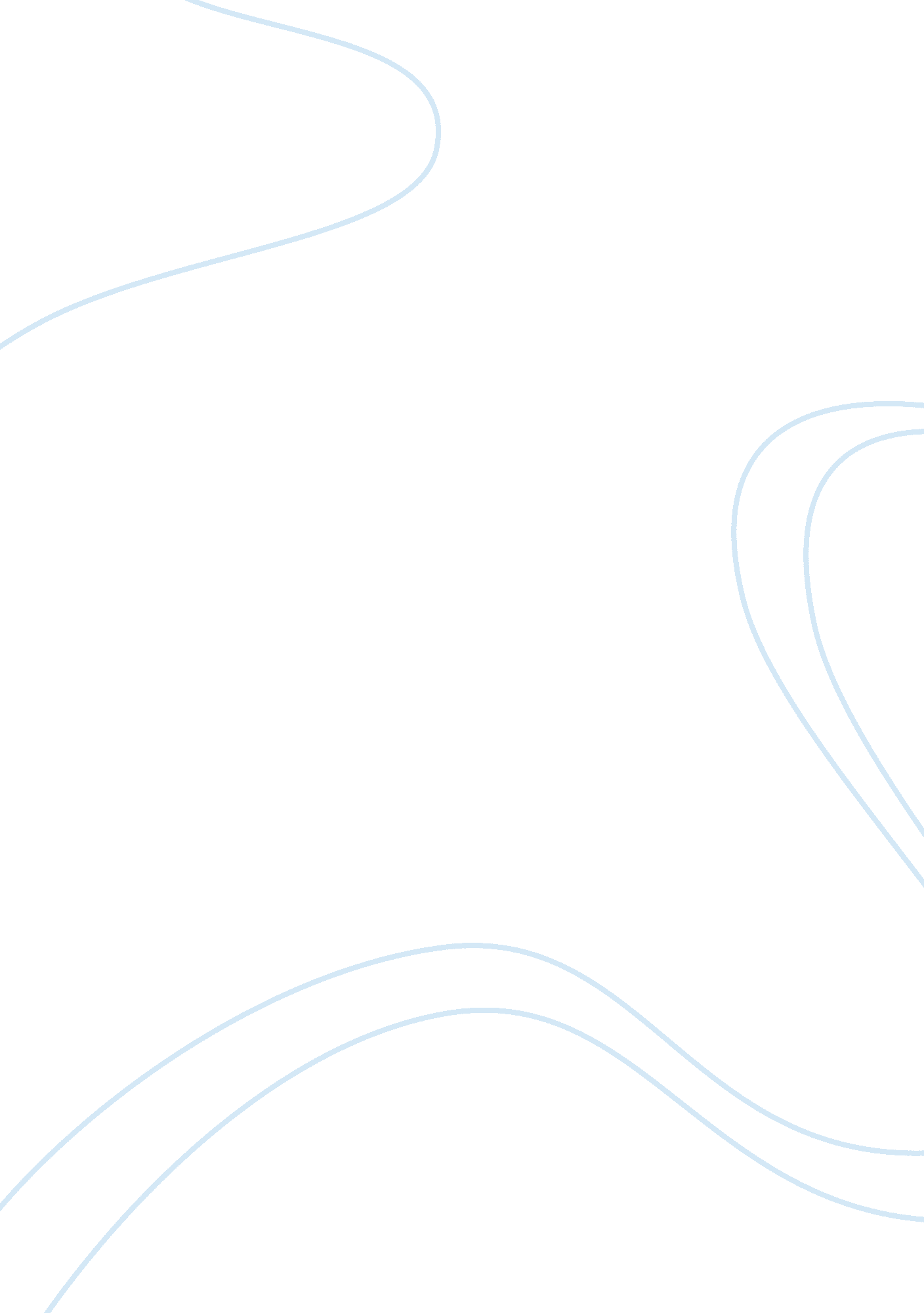 Organizational culture, and change management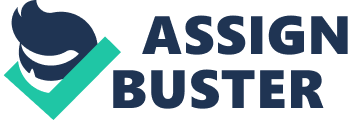 Contents Decision Introduction This survey is based on organisational civilization, and alteration direction This survey provides an overall thought about the peculiar capable country and it provides really of import cognition base in both practical and theoretical mode. Consequently in the first portion of the survey the construct of civilization of an organisation has been surveies as a one acquisition result of the faculty. Under that a model of analysing organisational civilization has been described. After that the internal and external factors which could act upon organisational civilization has been explained, consequently as the concluding description of the first acquisition outcome the current organisational civilization has been evaluated. After a comprehensive apprehension on civilization of the organisations a survey has been expanded to analyze understand the impact of alteration that underpins single and organisational public presentation. In that subdivision the construct behind organizational values the values to an single and every bit good the affect of trough ‘ s personal values in working with squad members has been explained decently. As the 3rd learning outcome the relationship between organisational civilization and alteration direction has been understood and consequently it was identified how organisational civilization can impact organisational alteration direction procedure and so it was assessed how organisational civilization and alteration direction can impact single behavior. Besides finally it is discussed how single values can act upon the behavior of squad. All together this survey covered a huge country in the capable country of organisational behavior and alteration direction. Universal Supplier ( Pvt ) Ltd is UK based company, they import many nutrient points from assorted Asiatic states, and among that Sri Lanka is major state. Universal providers are freshly established company, it is non alder than 10 old ages, but its advancement is really successful. World is change every twenty-four hours, new engineerings are emerge and client expectancy and satisfactions are change twenty-four hours by twenty-four hours hence every concern has to upgrade their criterion. Universal providers have understood alteration system, so they give more precedence to alter their direction and merchandises comparative to market alteration. The Concept of Culture To accomplish this larning aim there are three chief countries which has to be address. First one is the to find a model for analysing organisational civilization and so Explanation on internal and external factors that influence organisational civilization and at last of this subdivision the consideration was given to measure the current Organizational civilization. Determine a model for analysing organisational civilization Organizational or corporate civilization is the form of values, norms, beliefs, attitudes and premises that may non hold been articulated but shape the manner in which people behave and things get done. Norms are unwritten regulations and behaviours. In a really simple manner we can state the civilization of an organisation is the typical manner of making things in the organisation. It peculiarly relates to the behaviour form and the relationship. The civilization of an organisation develops as an development of long clip. It is usually created by the people who work in the organisation both the directors and the work force. So this model for analysing organisation should be developed in a mode sing on above said thoughts of the organisational civilization. There seems to be broad scope of understanding that organisational civilization refers to a system of shared significance held members that distinguishes the organisation from other organisations. This system of shared significance is, on closer scrutiny, a set of cardinal elements that in aggregative gaining control the kernel of and organisation ‘ s civilization. These elements are the nucleus of the model which can utilize to analyse the organisational civilization. Those are as follows. Inventions and hazard tasking – The grade to which employees are encourages to be advanced and take hazard. Attention to detail – The grade to which employees are expected to exhibit preciseness, analysis, and attending to item. Result Orientation – The grade to which direction focuses on consequences or outcomes instead than on the techniques and procedures used to accomplish those results. Peoples Orientation – The grade to which direction determinations take in to consideration the consequence of results on people within the organisation. Team Orientation – The grade to which work activities are organized around squads instead than persons Aggressiveness – The grade to which people are aggressive and competitory instead than easy traveling. Stability – The grade to which organisational activities emphasize keeping the position quo in contrast to growing Each of these elements exists on a continuum from low to high. Measuring the organisation on these seven features or the elements and so gives a composite image of the organisation ‘ s civilization. Explanation on internal and external factors that influence organisational civilization to Management Practices Internal Factors The actions of Top Management – The actions of the top direction besides have major impact on the organisation ‘ s civilization. Through what they say and how they behave, senior executives set up norms that filter down through the organisations as to whether hazard pickings is desirable, how much freedom directors should give their employees, what is appropriate frock, what action will pay off in footings of wage rises, publicities and other wagess. Human resources Practices – Once civilization is in topographic point there are patterns within the organisation that act to keep it by giving employees a set of experience. For illustration many of the human resources patterns reinforce the organisation ‘ s civilization. The subdivision procedure, public presentation rating standards, developing calling development activities, the publicities procedures guarantee that those hired people fit in with the civilization. Socialization – No affair how good a occupation the organisation does in enrolling and choice, new employees are non to the full indoctrinated in the organisations civilization. May be most of import, because they are unfamiliar with the organisations civilization, new employees are potentially likely to upset the beliefs and imposts that are in topographic point. The organisations will therefore privation to assist new employees adapt to its civilization. This version procedure is called as Socialization. External Factors The context of Community – The people have an interior life that nourishes and is nourished by meaningful work that takes topographic point in the context of the community. This affair have two sides one is community as a external factor how expression at the organisation and the other manus employees besides come from that community that will consequence to the internal factors besides. Organizations that promotes a religious civilization acknowledge that people have both a head and a spirit seek to happen significance and intent in their work, and desire to link with other human being and be portion of a community. Government Rules and Regulations – This is besides holding another high consequence on organisational civilization. Particularly in the countries like how to handle for the employees, ordinances o client dealingss and like that the authorities regulations and ordinances besides may hold a consequence on organisation ‘ s civilization. National Culture – it is needed to taken in to account if accurate anticipations are to be made about organisational behaviour in different states. But does national civilization override the organisation ‘ s civilization. Is an IBM installation in Germany, for illustration more likely to reflect German ethic civilization or IBM ‘ s corporate civilization? This illustration should be taken in to account to national civilization override the organisation ‘ s civilization. Measure the current Organizational civilization Here if we take the McDonalds organisation the organisations civilization can be identified as follows. Organizational civilization to get by up with National civilization McDonald ‘ s company adjusts to cooking differences in assorted civilizations. In the instance of India, McDonalds offered vegetarian Burgers to practising Buddhists. Asiatic states preferring spicy gustatory sensation saw the debut of spicy Burgers, poulet and flavorer. This provides options for clients to buy nutrient with either the American gustatory sensation or the local gustatory sensation. McDonalds achieves balance by keeping standardisation in merchandises but seting to the local gustatory sensation. Company operations Operationss Customer Oriented Product and service bringing of McDonalds is client cantered. This means that McDonalds ‘ primary concern is the satisfaction of its clients. This is ensured by using a rigorous criterion of nutrient and service quality. Under direct Supervision of Mother Company Periodically, representatives from the female parent company visit certain subdivisions in order to guarantee the care of quality criterions, to detect jobs and issues, and to supply updates on operation, direction and selling techniques. Relationship with the Employees The company applies the employment policy of supplying sufficient preparation to its work force. Prior to get downing work, freshly hired employees are given a summation of the regulations and ordinances, company patterns and the ends of the company. After this, the employees are introduced to the different constituents of the bill of fare, procedure of nutrient readying, food-packaging techniques, functioning of nutrient, managing the hard currency registry, and set uping resonance with clients. New employees are given practical exercisings for experience. Change Management Procedure The alteration direction procedure is one of basic accomplishment in that most Directors and larders need to be competent in there direction procedure. There are really less on the job environments where alteration direction is non of import and non implemented. In here we are looking basic rules of alteration direction, and supply some guideline on how these rules can be implemented. When leaders and directors are be aftering to pull off alterations, there are five chief doctrines which need to be retrieve Assorted people respond assorted manner to alter Everybody has basic demands which have to be fulfil Changes regularly involves a loss, and people go through the “ loss curve ” Anticipation need to be managed rationally Fears have to be deal with alterations The some techniques in the alteration direction practician ‘ s belt are good known in the concern and trade imperativeness. The effectual organisational alteration in their execution and realisation are required the debut of thin fabrication, 360° feedback, executive managers, A six sigma, CRM, just-in-time supply and fabrication procedures such as kanban and kaizen, Total Quality Management, or enterprise applications such as SAP, and etc Importance ( Objectives ) of Change Management to the Organization 1. To let alterations while, at the same clip, keeping or bettering service stableness and handiness. 2. To increase the chance of alteration procedure success. 3. To cut down and minimise the ratio of alterations that needs to be backed out of due to inadequate readying. 4. To guarantee that all parties affected are informed of planned alterations. 5. To supply a record of alterations implemented to help with and shorten job finding clip. 6. To guarantee that proficient and direction answerability for all alterations is identified. 7. To help with the truth of anticipations of impact, such as response clip, use, etc. 8. To guarantee that all affected parties are non merely informed, but necessary certification and preparation is in topographic point prior to the execution. Organization Culture and Change Management Procedure The organisation civilization and alteration direction procedure are interrelated. There are many impact cultural impacts for alteration direction procedure. Ever organisation has alone civilization, so direction system besides adapted environing that civilization and if they implement any alteration procedure they have to accommodate that alteration procedure with their civilization, otherwise they have to alter organisation civilization. Company motive procedure is frequently to better the effectivity of this employee in order to better the fiscal position of the company. Some organisational civilizations are doing barriers to implement alterations, so they have to get the better of those immune against to alter. Most of director and leaders are non willing to make alterations, because they have some fear about it success or failure. Cultural alterations or alterations adaptation to civilization are required to success of alterations, because these two can non be separated. Good relationship between organisation civilization and alteration direction procedure ever conveying success of alteration. Model for the Changing Procedure Change is non conventional ; it does non trail the peculiar order in alteration direction theoretical accounts were suggested. So, when expression at these theoretical accounts of alteration direction, permit a batch of flexibleness when mentioning a theoretical account instead than mentioning any theoretical account excessively stiffly, The manner of execution of alterations are differ and depending on which theoretical account is used, but we can fallow basic stairss those are indispensable to follow and those are common to any personal or organisational alterations. Model for the Changing Procedure Kotter ‘ s Eight Change Model John Kotter ‘ s eight alteration theoretical account is so suited comparison with the other all theoretical accounts for Universal Supplier alteration procedure. It has eight stairss to fallow for the appropriate alteration procedure that will be applied to Universal Supplier. ( Beginning: hypertext transfer protocol: //www. google. co. uk/images? clien ) Measure One: Create Urgency This may assist to Universal provider spark the initial motive to acquire things traveling company has low distribution web so they want to spread out it all over the UK, still it spread merely within boundary of London. Company has menace from their market, because there are many rivals originating with new entryway. Company has chance to spread out its other part in UK ; because London is more competitory topographic point many concern organisations are located at that place, non merely UK they have chance to perforate other EU states Like French. Company competencies are adequate for penetrate and spread out the market web, but they should beef up it further. Measure Two: Form a Powerful Alliance The effectual alteration leaders do n’t necessitate to follow the traditional company hierarchy. To take alteration, company direction degree demand to convey all together a alliance, or squad, of influential people whose power comes from several of beginnings, including occupation rubric, position, expertness, and political importance Measure Three: Make a Vision for Change The cosmopolitan Supplier alteration procedure vision is to be a prima nutrient provider in UK and alteration aim is enlargement of market web all over the UK and Penetrates to other EU states such as French. When the first start believing about alteration. There will likely be many great thoughts and solutions drifting about. Associate these constructs to an overall vision that people can hold on easy and retrieve. Measure Four: Communicate the Vision Change vision is communicated all the stakeholders of Universal Supplier. There are assorted methods is implicated for success of vision communicating. Measure Five: Remove Obstacles Universal Supplier has some obstructions from importing procedure. There are many regulations and ordinance impose when importation of merchandises, and employee cognition and accomplishments are non plenty for achieve that alteration. Therefore company has to take those obstructions by utilizing assorted schemes Measure Six: Create Short-term Wins Company should make short term wins like one-year mark coverage, 10 % alteration coverage. Company should be given a gustatory sensation of achievement early in the alteration procedure. It will be promote employees to make to concluding end in altering procedure Measure Seven: Construct on the Change Company need to implement uninterrupted betterment and alteration physique on traveling alterations. In here concluding end is penetrate to other EU states that should be achieved in the alteration procedure. Continuous betterment is really of import for traveling to concluding mark. Measure Eight: Anchor the Changes in Corporate Culture The Cooperate civilization on a regular basis identifies what gets done, so the values behind the company or individual vision must demo in day-to-day work. Required uninterrupted committedness to guarantee those alterations are seen in every facet of organisation, this will assist that alter a solid topographic point in Universal provider ( Pvt ) Ltd Immune to Change There are many ground to alter, those are due to miss of apprehension, hapless communicating procedure, cultural and belief barriers, norms, struggle, company construction, technological capablenesss, Managerial attitudes and manner. Therefore directors and other executives need recognise and place different signifier of opposition: 1. Menace of power on an single footing 2. Menace of power on an organisation footing 3. Losing the control by employees 4. Increasing the control of employees 5. Economic factor and restriction 6. Fear for the Job ‘ s security 7. Deduction on personal aims and programs 8. Misconstruing about alterations 9. Fear of unknown 10. Limited resources allotment There are many factors for create opposition once more alterations. Organization should place those barriers ( resistant ) to alterations and demand to happen out overcome those immune otherwise alterations are non implemented successfully. Successful Method of Implementation of Change There are several cardinal parametric quantities that need to be observed if alteration is to be successful, those are: 1. Idea and the demand for the alteration: Idea by and large should be serious, and otherwise there is non a sensed demand for alteration. 2. Adaptation: Adaptation is occurred after cardinal individuals make determination chose to a caput with planed aims. Executives and general employees should assist to success of alteration procedure, and major organisational alterations should be sign on legal paperss by the board of managers 3. Resources: Change is non happened without resources, it requires allocated resources within clip frame, specially required adjustable budget, and proper human resource, engineering and etc. 4. Execution: Execution is occurred after create alteration determination with organisational program. Capital blessing, employee preparation, set uping of stuffs and equipments are really of import in execution procedure. Decision This assignment analyses a wide country in organisational civilization, and alteration direction procedure. In the first portion of the survey the construct of civilization of an organisation has been surveies in wide term under three chief survey countries. Which are organisational civilization external internal factors affect for organisational civilization and measuring a current organisational civilization of an organisation. In the 2nd subdivision a comprehensive apprehension on civilization of the organisations a survey has been expanded to analyze understand the impact of alterations that underpin single and organisational public presentation. In that subdivision the construct behind organizational civilization and the alterations to an single and every bit good the affect of trough ‘ s personal values in working with squad members has been explained decently. In the concluding subdivision relationship between civilization and alterations has been understood and consequently it was identified how organisational civilization can impact organisational alteration procedure and so it was assessed how organisational civilization can impact single and organisational alterations. Besides finally it is discussed theoretical account of alteration procedure, resistant to alterations and successful method to execution of alterations. Universal Supplier ( Pvt ) Ltd is UK based company, they import many nutrient points from assorted Asiatic states, and among that Sri Lanka is major state. Universal providers are freshly established company, it is non alder than 10 old ages, but its advancement is really successful. World is change every twenty-four hours, new engineerings are emerge and client expectancy and satisfactions are change twenty-four hours by twenty-four hours hence every concern has to upgrade their criterion. Universal providers have understood alteration system, so they give more precedence to alter their direction and merchandises comparative to market alteration. 